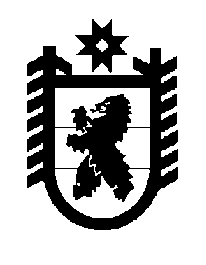 Российская Федерация Республика Карелия    ПРАВИТЕЛЬСТВО РЕСПУБЛИКИ КАРЕЛИЯРАСПОРЯЖЕНИЕот  6 августа 2018 года № 508р-Пг. Петрозаводск В соответствии с пунктом 32 части 2 статьи 3 Закона Республики Карелия от 2 мая 2017 года № 2113-ЗРК «О некоторых вопросах в сфере промышленной политики Республики Карелия» утвердить прилагаемый состав Наблюдательного совета Фонда развития промышленности Республики Карелия.
           Глава Республики Карелия                                                              А.О. ПарфенчиковСоставНаблюдательного совета Фонда развития промышленности Республики Карелия_____________Утвержден распоряжением Правительства Республики Карелия от  6 августа 2018 года № 508р-ПБуренков П.В.–Министр экономического развития и промыш-ленности Республики Карелия Дурягина А.А.–управляющий филиалом Банка ВТБ (публичное акционерное общество) в г. Петрозаводске                         (по согласованию)Логинова М.Н.–первый заместитель Министра имущественных и земельных отношений Республики Карелия Родионов Д.А.–заместитель Премьер-министра Правительства Республики Карелия по вопросам экономикиСафронов А.В.–президент регионального объединения работо-дателей Республики Карелия «Союз промышлен-ников и предпринимателей (работодателей) Республики Карелия» (по согласованию) Семин В.В.–директор Петрозаводской дирекции по развитию бизнеса филиала «Газпромбанк» (акционерное общество) «Северо-Западный» (по согласованию)Штыков А.С.–заместитель начальника управления по инновационно-производственной деятельности федерального государственного бюджетного образовательного учреждения высшего образования «Петрозаводский государственный университет» (по согласованию)